Regulamin Dzielnicowego Konkursu Literacko - Plastycznego
dla uczniów klas O - III pod hasłem "Wiosna"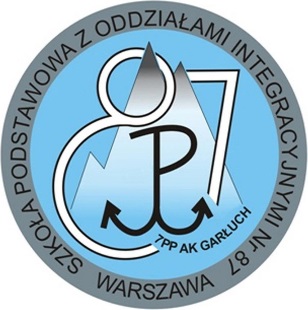 
Cele konkursu:
 Rozwijanie wyobraźni, zainteresowań plastycznych i literackich (poetyckich),
 Doskonalenie umiejętności wyrażania siebie poprzez sztukę,
 Rozwijanie kreatywności, wrażliwości estetycznej i artystycznej,
 Promowanie twórczości dziecięcej,
 Wzbogacanie warsztatu plastycznego i rozwijanie różnorodnych
form i technik plastycznych.
Przebieg konkursu:Konkurs jest organizowany dla uczniów klas 0-III, Prace konkursowa powinna prezentować umiejętności literacko-plastyczne (poetyckie)Uczniowie przynoszą prace zgodnie z wytycznymi podanymi przez organizatorów, zbierane są na terenie szkoły do której uczęszczają, w wyznaczonym czasie, Zebrane w szkołach prace, kierowane są zbiorowo do organizatorów w określonym terminiePrace prezentować powinny ilustrację oraz wiersz (na jednej kartce A3, w dowolnej konfiguracji rozmieszczenia, przykład poniżej).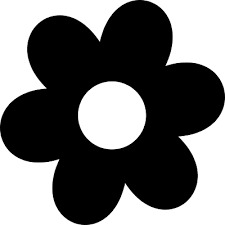 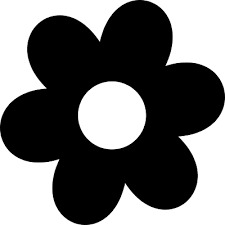 Wytyczne dotyczące pracy konkursowej:Prace plastyczne należy wykonać z wykorzystaniem różnorodnych materiałów/technik plastycznych w formacie A3, na twardej kartce. Ocenie podlegać będzie: kreatywność, estetyka wykonywanych prac oraz różnorodność wykorzystanych środków, a także zachowanie wytycznych. Praca powinna prezentować napisany przez ucznia wiersz w tematyce „WIOSNA” oraz ilustracje prezentującą jego treść.Praca może być wykonana różnymi technikami plastycznymi: farba, wydzieranka, kredka, origami, plastelina lub inne formy płaskie.Formą literacką prac konkursowych jest wiersz. Powinien mieć przynajmniej Klasy 0-I przynajmniej jedną zwrotkę 4 wersyKlasy II-III dwie zwrotki, każda przynajmniej 4 wersy. Warunkiem koniecznym jest wykorzystanie w wierszu następujących sformułowań (kilku lub wszystkich,  ciepły wietrzyk, promienie słońca, przebiśniegi, krokusy, żonkile, wiosenne kwiaty, deszczyk pada, Marzanna Zimowa Panna, dookoła zielono, zieleni się, przylatują ptaki, rozkwitają pączki, kolorowe ogródki, rozkwita przyroda,Można zmieniać formy gramatyczne.Tekst należy napisać własnoręcznie. Ocenie podlegać będzie: treść i oryginalność, poprawność językowa oraz identyfikacja z tematem.Praca plastyczna będzie oceniana pod względem zgodności z tematem, estetyki, wykorzystanie różnorodnych technik i materiałów plastycznych.Na odwrocie każdej pracy powinno znaleźć się imię, nazwisko, tytuł pracy, klasa autora oraz szkoła, do której uczęszcza uczeń, oraz imię i nazwisko wychowawcy ucznia.W konkursie biorą udział wyłącznie prace wykonane indywidualnie, nigdzie dotąd niepublikowane.Prace należy przynosić od 20 marca 2024 roku do szkoły, do której uczęszcza uczeń, a następnie przekazać organizatorom (SP 87 – do sekretariatu) do 26 kwietnia 2023 r. Prace przechodzą na własność organizatorów konkursu.Prace można także wysyłać pocztą tradycyjną lub dostarczyć bezpośrednio na adres:Szkoła Podstawowa z Oddziałami Integracyjnymi nr 87 im 7 Pułku Piechoty Armii Krajowej ,,Garłuch" ul. Malownicza 31 02-272 Warszawa
Nagrody: Ogłoszenie wyników odbędzie się w maju 2024 roku. O dokładnym terminie zostaną powiadomieni uczestnicy w odpowiednim terminie.Nagrody przygnane będą w dwóch kategoriach wiekowych, klasy 0-I oraz II-III.Przewidziane jest wręczenie I, II, III miejsca oraz wyróżnienia.Informacje o przyznanych nagrodach umieszczone będą na stronie internetowej szkoły, a także zostaną powiadomieni wychowawcy.Uczniowie otrzymają nagrody rzeczowe oraz dyplomy.Po rozstrzygnięciu konkursu zostanie zorganizowana gala wręczenia nagród (strój galowy), przewidująca prezentację (odczytanie/recytację) zwycięskich prac oraz krótkie przedstawienie dla gości.Zorganizowana zostanie wystawa zwycięskich prac oraz oficjalne wręczenie nagród.Z zebranych prac powstanie „Włochowski tomik poezji dziecięcej”.Organizatorzy : Szkoła Podstawowa z Oddziałami Integracyjnymi nr 87 im 7 Pułku Piechoty Armii Krajowej ,,Garłuch"  Aleksandra Józwiak, Agnieszka Osińska-Jarmul